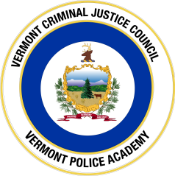 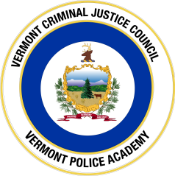 Meeting Location: 317 Academy Rd. Rm 118 Pittsford, VT 05763 Virtual Meeting Link: Join on your computer, mobile app or room device Click here to join the meeting Call to Order: Vermont Criminal Justice Council, Chair, Bill SorrellAdditions or Deletions to the Agenda: Vermont Criminal Justice Council, Chair, Bill SorrellReview of July 6, 2023, and August 2, 2023, VCJC minutesAction Item: Approval of minutes Co-Vice Chair Vote— Vermont Criminal Justice Council, Chair, Bill SorrellAction Item: Vote for Vice-Chair Executive Director Updates - Vermont Criminal Justice Council, Executive Director, Heather SimonsMinimum Entry Requirements (HS Diploma) - Vermont Criminal Justice Council, Executive Director, Heather SimonsLII Review - Vermont Criminal Justice Council, TAC Chair, Jason CoveyARIDE Review (legislative change) - Vermont Criminal Justice Council, Executive Director, Heather SimonsGeneral Discussion - Vermont Criminal Justice Council, Chair, Bill SorrellAction item: Motion to Adjourn- Vermont Criminal Justice Council, Chair, Bill SorrellNext meeting date: 9/19/2023 